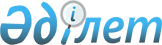 Об утверждении Инструкции по передаче и прямой адресной продаже объектов государственной собственности, переданных в аренду до 01.01.96 г.
					
			Утративший силу
			
			
		
					СОВМЕСТНОЕ ПОСТАНОВЛЕНИЕ Государственного комитета Республики Казахстан по управлению государственным имуществом от 8 мая 1996 г. N 354 и Госкомприватизации от 8 мая 1996 г. N 183; с изменениями и дополнениями, внесенными совместным постановлением Госкомимущества от 16 июля 1996 г. N 497 и Госкомприватизации от 16 июля 1996 г. N 305. Зарегистрировано в Министерстве юстиции Республики Казахстан 08.10.1996 г. N 205. Отменено - постановлением Правительства РК от 9 февраля 2005 года N 124 (P050124)      В целях реализации статьи 27 Указа  Президента Республики Казахстан, имеющего силу Закона, "О приватизации" от 23 декабря 1995 г. N 2721 и установления процедуры, регулирующей передачу и прямую адресную продажу объектов государственной собственности, переданных в аренду до 01.01.96 г., и арендаторы которых надлежащим образом исполняют условия договоров, Государственный комитет Республики Казахстан по управлению государственным имуществом и Государственный комитет Республики Казахстан по приватизации постановляют:  

 

      1. Утвердить Инструкцию по передаче и прямой адресной продаже объектов государственной собственности, переданных в аренду до 01.01.96 г.  

      2. Территориальным комитетам по управлению государственным имуществом и территориальным комитетам по приватизации при передаче объектов, подлежащих продаже арендаторам, руководствоваться указанной Инструкцией.  

      3. Главному Управлению социальной сферы, недвижимости и анализа Государственного комитета по управлению государственным имуществом и Управлению приватизации объектов социальной инфраструктуры Государственного комитета Республики Казахстан по приватизации в двухнедельный срок разработать "Положение о порядке проведения тендеров по сдаче в аренду объектов с правом последующего выкупа".  

      4. Контроль за исполнением Настоящего постановления возложить на заместителя Председателя Государственного комитета Республики Казахстан по управлению государственным имуществом Смирнова А.В. и заместителя Председателя Государственного комитета Республики Казахстан по приватизации Сарабекову Т.С.      Председатель                        Председатель 

     Государственного комитета           Государственного комитета 

     Республики Казахстан                Республики Казахстан 

     по управлению государственным       по приватизации 

     имуществом 

                                       УТВЕРЖДЕНО 

                                  Совместным постановлением 

                                  Государственного комитета  

                                  Республики Казахстан по  

                                  управлению государственным 

                                  имуществом от 8 мая 1996 г. N 354 

                                  и Госкомприватизации 

                                  от 8 мая 1996 г. N 183 

                                  с изменениями и дополнениями, 

                                  внесенными совместным 

                                  постановлением  

                                  Госкомимущества 

                                  от 16 июля 1996 г. N 497 

                                  и Госкомприватизации 

                                  от 16 июля 1996 г. N 305                              ИНСТРУКЦИЯ  

                    по передаче и прямой адресной  

                   продаже объектов государственной  

          собственности, переданных в аренду до 01.01.96 г. <*>        Сноска. Текст Инструкции со следующими изменениями, внесенными постановлением Департамента по приватизации Минфина Республика Казахстан от 4 августа 1997 года N 386:  

      а) слова "Государственный комитет Республики Казахстан по приватизации" заменить словами "Департамент по приватизации Министерства финансов Республики Казахстан";  

      б) слова "далее - Комитет" заменить словами " далее - Департамент";  

      в) слова "Государственный комитет Республики Казахстан по управлению государственным имуществом" заменить словами "Департамент управления государственным имуществом и активами Министерства финансов Республики Казахстан";  

      г) слова "Государственный комитет Республики Казахстан по земельным отношениям и землеустройству" заменить словами "Комитет по управлению земельными ресурсами Министерства сельского хозяйства ";  

      д) слова "Председатель Государственного комитета Республики Казахстан по приватизации" заменить словами "Директор Департамента по приватизации Министерства финансов Республики Казахстан".  

         1. Передаче и прямой адресной продаже подлежат переданные в аренду до 01.01.96г теркомитетом по госимуществу или с его согласия уполномоченными на то органами, объекты государственной собственности, арендаторы которых надлежащим образом исполняют договора аренды в течение не менее двух лет.  

      2. Не подлежат выкупу арендуемые служебные помещения государственного нежилого фонда:  

      - в административных зданиях и помещениях, находящихся на балансе органов государственной и исполнительной власти, судов, прокуратуры и т.п.;  

      - в зданиях памятников истории и культуры.  

      3. Право прямой адресной продажи находящихся в аренде объектов, имеющих особое народно-хозяйственное и социальное значение, а также входящих в состав крупных имущественных комплексов, рассматривается Департаментом управления государственным имуществом и активами Министерства финансов Республики Казахстан в индивидуальном порядке с учетом интересов государства.  

      4. Выкуп арендуемых объектов, которые находятся на балансе акционерных обществ с государственным участием, осуществляется в соответствии с действующим законодательством о хозяйственных товариществах.  

      5. Покупателями при прямой адресной продаже не могут являться:  

      - хозяйственные товарищества, в уставном фонде которых доля государственной собственности составляет более 20%;  

      - юридические лица, которые в соответствии с законодательными актами Республики Казахстан или учредительными документами не вправе заниматься теми видами деятельности, осуществление которых является условием продажи объекта.  

      6. Перечень объектов государственной собственности, переданных в аренду до 01.01.96 г., арендаторы которых в течение не менее двух лет надлежащим образом исполняли условия договоров аренды и подлежащих прямой адресной продаже, формируется и утверждается территориальными комитетами по госимуществу.  

      7. Территориальный комитет по приватизации принимает от теркомитета по госимуществу арендуемый объект для последующей продажи. Одновременно территориальный комитет по госимуществу уведомляет арендаторов об их праве на выкуп объекта.  

      8. Выкуп объекта арендатором должен осуществляться при условии надлежащего исполнения им договора и отсутствии задолженности по арендной плате и коммунальным услугам.  

      9. Оценка объекта прямой адресной продажи производится территориальным комитетом по приватизации (далее - Продавец) на момент выкупа в соответствии с "Положением по оценке стоимости объектов приватизации", утвержденным постановлением Правительства Республики Казахстан от 6 мая 1996 г. N 562.  

      В продажную стоимость объекта включается стоимость земельного участка или права землепользования.  

      10. Порядок оплаты, оформления договора купли-продажи и другие процедуры устанавливаются согласно Положения об организации и проведении аукционов по продаже объектов приватизации, утвержденного постановлением  Государственного комитета Республики Казахстан по приватизации N 60 от 22 февраля 1996 года с момента подписания протокола о прямой адресной продаже объекта.  

      11. Все споры и разногласия, возникающие в связи с исполнением прямой адресной продажи, разрешаются судом.  

      12. В случае просрочки платежа Продавец расторгает договор купли-продажи в одностороннем порядке и незамедлительно выставляет объект на аукцион.  

      13. Все остальные вопросы, не урегулированные настоящей Инструкцией, разрешаются в соответствии с Указом Президента Республики Казахстан, имеющим силу закона, "О приватизации" от 23 декабря 1995 г. N 2721 и текущим гражданским законодательством Республики Казахстан.  
					© 2012. РГП на ПХВ «Институт законодательства и правовой информации Республики Казахстан» Министерства юстиции Республики Казахстан
				